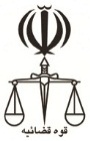 مشخصات طرفیننامنام خانوادگینام پدرسنشغل محل اقامت محل اقامتخواهانخواندهوکیل یا نماینده قانونیخواسته یا موضوع و بهای آنمطالبه وجه به ميزان      ريال به انضمام كليه خسارات قانوني با قرار تأمين خواسته مطالبه وجه به ميزان      ريال به انضمام كليه خسارات قانوني با قرار تأمين خواسته مطالبه وجه به ميزان      ريال به انضمام كليه خسارات قانوني با قرار تأمين خواسته مطالبه وجه به ميزان      ريال به انضمام كليه خسارات قانوني با قرار تأمين خواسته مطالبه وجه به ميزان      ريال به انضمام كليه خسارات قانوني با قرار تأمين خواسته مطالبه وجه به ميزان      ريال به انضمام كليه خسارات قانوني با قرار تأمين خواسته مطالبه وجه به ميزان      ريال به انضمام كليه خسارات قانوني با قرار تأمين خواسته دلایل ومنضمات دادخواست( مدارک )كپي مصدق: 1 - مبايعه نامه 2 -  دادنامه صادره از شعبه دادگاه عمومی نام شهرستان   3 - صورتجلسه مورخ    /    /، "4-مدرک مورد نياز ديگر"كپي مصدق: 1 - مبايعه نامه 2 -  دادنامه صادره از شعبه دادگاه عمومی نام شهرستان   3 - صورتجلسه مورخ    /    /، "4-مدرک مورد نياز ديگر"كپي مصدق: 1 - مبايعه نامه 2 -  دادنامه صادره از شعبه دادگاه عمومی نام شهرستان   3 - صورتجلسه مورخ    /    /، "4-مدرک مورد نياز ديگر"كپي مصدق: 1 - مبايعه نامه 2 -  دادنامه صادره از شعبه دادگاه عمومی نام شهرستان   3 - صورتجلسه مورخ    /    /، "4-مدرک مورد نياز ديگر"كپي مصدق: 1 - مبايعه نامه 2 -  دادنامه صادره از شعبه دادگاه عمومی نام شهرستان   3 - صورتجلسه مورخ    /    /، "4-مدرک مورد نياز ديگر"كپي مصدق: 1 - مبايعه نامه 2 -  دادنامه صادره از شعبه دادگاه عمومی نام شهرستان   3 - صورتجلسه مورخ    /    /، "4-مدرک مورد نياز ديگر"كپي مصدق: 1 - مبايعه نامه 2 -  دادنامه صادره از شعبه دادگاه عمومی نام شهرستان   3 - صورتجلسه مورخ    /    /، "4-مدرک مورد نياز ديگر"شرح دادخواست                                                                                          ریاست محترم دادگاه	باسلام احتراماً به استحضار مي رساند: اينجانب با خوانده/خواندگان مبايعه نامه اي/ قراردادي را درخصوص معامله      در تاريخ     /   /    منعقد كرده ايم. و بر اساس مبايعه نامه/ قرارداد فوق الذكر مبلغ      ريال بعنوان ثمن معامله در وجه خوانده/خواندگان پرداخت شده است. نظر به اينكه متعاقب انجام معامله و تنظيم قرارداد، موضوع قرارداد مستحق للغير درآمده و با توجه به اينكه موضوع قرارداد مستنداً به دادنامه و صدورتجلسه فوق الاشعار از يد اينجانب خارج و در اختيار ثالث قرار گرفته است بنابر اين بقاء ثمن پرداختي در يد خوانده/خواندگان فاقد مجوز قانوني است فلذا با تقديم اين دادخواست رسيدگي به خواسته اينجانب و صدور حكم به محكوميت خوانده/خواندگان به پرداخت مبلغ خواسته به ميزان      ريال مستنداٌ به ماده 391 قانون مدني به انضمام كليه خسارات قانوني و هزينه دادرسي در حق اينجانب مورد استدعاست. بدواً نيز صدور قرار تأمين خواسته واجرای فوری آن وفق ماده 108 و 117 قانون آيين دادرسي دادگاه هاي عمومي و انقلاب در امور مدني نيز تقاضا مي شود.شرح دادخواست                                                                                          ریاست محترم دادگاه	باسلام احتراماً به استحضار مي رساند: اينجانب با خوانده/خواندگان مبايعه نامه اي/ قراردادي را درخصوص معامله      در تاريخ     /   /    منعقد كرده ايم. و بر اساس مبايعه نامه/ قرارداد فوق الذكر مبلغ      ريال بعنوان ثمن معامله در وجه خوانده/خواندگان پرداخت شده است. نظر به اينكه متعاقب انجام معامله و تنظيم قرارداد، موضوع قرارداد مستحق للغير درآمده و با توجه به اينكه موضوع قرارداد مستنداً به دادنامه و صدورتجلسه فوق الاشعار از يد اينجانب خارج و در اختيار ثالث قرار گرفته است بنابر اين بقاء ثمن پرداختي در يد خوانده/خواندگان فاقد مجوز قانوني است فلذا با تقديم اين دادخواست رسيدگي به خواسته اينجانب و صدور حكم به محكوميت خوانده/خواندگان به پرداخت مبلغ خواسته به ميزان      ريال مستنداٌ به ماده 391 قانون مدني به انضمام كليه خسارات قانوني و هزينه دادرسي در حق اينجانب مورد استدعاست. بدواً نيز صدور قرار تأمين خواسته واجرای فوری آن وفق ماده 108 و 117 قانون آيين دادرسي دادگاه هاي عمومي و انقلاب در امور مدني نيز تقاضا مي شود.شرح دادخواست                                                                                          ریاست محترم دادگاه	باسلام احتراماً به استحضار مي رساند: اينجانب با خوانده/خواندگان مبايعه نامه اي/ قراردادي را درخصوص معامله      در تاريخ     /   /    منعقد كرده ايم. و بر اساس مبايعه نامه/ قرارداد فوق الذكر مبلغ      ريال بعنوان ثمن معامله در وجه خوانده/خواندگان پرداخت شده است. نظر به اينكه متعاقب انجام معامله و تنظيم قرارداد، موضوع قرارداد مستحق للغير درآمده و با توجه به اينكه موضوع قرارداد مستنداً به دادنامه و صدورتجلسه فوق الاشعار از يد اينجانب خارج و در اختيار ثالث قرار گرفته است بنابر اين بقاء ثمن پرداختي در يد خوانده/خواندگان فاقد مجوز قانوني است فلذا با تقديم اين دادخواست رسيدگي به خواسته اينجانب و صدور حكم به محكوميت خوانده/خواندگان به پرداخت مبلغ خواسته به ميزان      ريال مستنداٌ به ماده 391 قانون مدني به انضمام كليه خسارات قانوني و هزينه دادرسي در حق اينجانب مورد استدعاست. بدواً نيز صدور قرار تأمين خواسته واجرای فوری آن وفق ماده 108 و 117 قانون آيين دادرسي دادگاه هاي عمومي و انقلاب در امور مدني نيز تقاضا مي شود.شرح دادخواست                                                                                          ریاست محترم دادگاه	باسلام احتراماً به استحضار مي رساند: اينجانب با خوانده/خواندگان مبايعه نامه اي/ قراردادي را درخصوص معامله      در تاريخ     /   /    منعقد كرده ايم. و بر اساس مبايعه نامه/ قرارداد فوق الذكر مبلغ      ريال بعنوان ثمن معامله در وجه خوانده/خواندگان پرداخت شده است. نظر به اينكه متعاقب انجام معامله و تنظيم قرارداد، موضوع قرارداد مستحق للغير درآمده و با توجه به اينكه موضوع قرارداد مستنداً به دادنامه و صدورتجلسه فوق الاشعار از يد اينجانب خارج و در اختيار ثالث قرار گرفته است بنابر اين بقاء ثمن پرداختي در يد خوانده/خواندگان فاقد مجوز قانوني است فلذا با تقديم اين دادخواست رسيدگي به خواسته اينجانب و صدور حكم به محكوميت خوانده/خواندگان به پرداخت مبلغ خواسته به ميزان      ريال مستنداٌ به ماده 391 قانون مدني به انضمام كليه خسارات قانوني و هزينه دادرسي در حق اينجانب مورد استدعاست. بدواً نيز صدور قرار تأمين خواسته واجرای فوری آن وفق ماده 108 و 117 قانون آيين دادرسي دادگاه هاي عمومي و انقلاب در امور مدني نيز تقاضا مي شود.شرح دادخواست                                                                                          ریاست محترم دادگاه	باسلام احتراماً به استحضار مي رساند: اينجانب با خوانده/خواندگان مبايعه نامه اي/ قراردادي را درخصوص معامله      در تاريخ     /   /    منعقد كرده ايم. و بر اساس مبايعه نامه/ قرارداد فوق الذكر مبلغ      ريال بعنوان ثمن معامله در وجه خوانده/خواندگان پرداخت شده است. نظر به اينكه متعاقب انجام معامله و تنظيم قرارداد، موضوع قرارداد مستحق للغير درآمده و با توجه به اينكه موضوع قرارداد مستنداً به دادنامه و صدورتجلسه فوق الاشعار از يد اينجانب خارج و در اختيار ثالث قرار گرفته است بنابر اين بقاء ثمن پرداختي در يد خوانده/خواندگان فاقد مجوز قانوني است فلذا با تقديم اين دادخواست رسيدگي به خواسته اينجانب و صدور حكم به محكوميت خوانده/خواندگان به پرداخت مبلغ خواسته به ميزان      ريال مستنداٌ به ماده 391 قانون مدني به انضمام كليه خسارات قانوني و هزينه دادرسي در حق اينجانب مورد استدعاست. بدواً نيز صدور قرار تأمين خواسته واجرای فوری آن وفق ماده 108 و 117 قانون آيين دادرسي دادگاه هاي عمومي و انقلاب در امور مدني نيز تقاضا مي شود.شرح دادخواست                                                                                          ریاست محترم دادگاه	باسلام احتراماً به استحضار مي رساند: اينجانب با خوانده/خواندگان مبايعه نامه اي/ قراردادي را درخصوص معامله      در تاريخ     /   /    منعقد كرده ايم. و بر اساس مبايعه نامه/ قرارداد فوق الذكر مبلغ      ريال بعنوان ثمن معامله در وجه خوانده/خواندگان پرداخت شده است. نظر به اينكه متعاقب انجام معامله و تنظيم قرارداد، موضوع قرارداد مستحق للغير درآمده و با توجه به اينكه موضوع قرارداد مستنداً به دادنامه و صدورتجلسه فوق الاشعار از يد اينجانب خارج و در اختيار ثالث قرار گرفته است بنابر اين بقاء ثمن پرداختي در يد خوانده/خواندگان فاقد مجوز قانوني است فلذا با تقديم اين دادخواست رسيدگي به خواسته اينجانب و صدور حكم به محكوميت خوانده/خواندگان به پرداخت مبلغ خواسته به ميزان      ريال مستنداٌ به ماده 391 قانون مدني به انضمام كليه خسارات قانوني و هزينه دادرسي در حق اينجانب مورد استدعاست. بدواً نيز صدور قرار تأمين خواسته واجرای فوری آن وفق ماده 108 و 117 قانون آيين دادرسي دادگاه هاي عمومي و انقلاب در امور مدني نيز تقاضا مي شود.شرح دادخواست                                                                                          ریاست محترم دادگاه	باسلام احتراماً به استحضار مي رساند: اينجانب با خوانده/خواندگان مبايعه نامه اي/ قراردادي را درخصوص معامله      در تاريخ     /   /    منعقد كرده ايم. و بر اساس مبايعه نامه/ قرارداد فوق الذكر مبلغ      ريال بعنوان ثمن معامله در وجه خوانده/خواندگان پرداخت شده است. نظر به اينكه متعاقب انجام معامله و تنظيم قرارداد، موضوع قرارداد مستحق للغير درآمده و با توجه به اينكه موضوع قرارداد مستنداً به دادنامه و صدورتجلسه فوق الاشعار از يد اينجانب خارج و در اختيار ثالث قرار گرفته است بنابر اين بقاء ثمن پرداختي در يد خوانده/خواندگان فاقد مجوز قانوني است فلذا با تقديم اين دادخواست رسيدگي به خواسته اينجانب و صدور حكم به محكوميت خوانده/خواندگان به پرداخت مبلغ خواسته به ميزان      ريال مستنداٌ به ماده 391 قانون مدني به انضمام كليه خسارات قانوني و هزينه دادرسي در حق اينجانب مورد استدعاست. بدواً نيز صدور قرار تأمين خواسته واجرای فوری آن وفق ماده 108 و 117 قانون آيين دادرسي دادگاه هاي عمومي و انقلاب در امور مدني نيز تقاضا مي شود.شرح دادخواست                                                                                          ریاست محترم دادگاه	باسلام احتراماً به استحضار مي رساند: اينجانب با خوانده/خواندگان مبايعه نامه اي/ قراردادي را درخصوص معامله      در تاريخ     /   /    منعقد كرده ايم. و بر اساس مبايعه نامه/ قرارداد فوق الذكر مبلغ      ريال بعنوان ثمن معامله در وجه خوانده/خواندگان پرداخت شده است. نظر به اينكه متعاقب انجام معامله و تنظيم قرارداد، موضوع قرارداد مستحق للغير درآمده و با توجه به اينكه موضوع قرارداد مستنداً به دادنامه و صدورتجلسه فوق الاشعار از يد اينجانب خارج و در اختيار ثالث قرار گرفته است بنابر اين بقاء ثمن پرداختي در يد خوانده/خواندگان فاقد مجوز قانوني است فلذا با تقديم اين دادخواست رسيدگي به خواسته اينجانب و صدور حكم به محكوميت خوانده/خواندگان به پرداخت مبلغ خواسته به ميزان      ريال مستنداٌ به ماده 391 قانون مدني به انضمام كليه خسارات قانوني و هزينه دادرسي در حق اينجانب مورد استدعاست. بدواً نيز صدور قرار تأمين خواسته واجرای فوری آن وفق ماده 108 و 117 قانون آيين دادرسي دادگاه هاي عمومي و انقلاب در امور مدني نيز تقاضا مي شود.                                  محل امضاء  - مهر  - اثر انگشت                                   محل امضاء  - مهر  - اثر انگشت                                   محل امضاء  - مهر  - اثر انگشت                                   محل امضاء  - مهر  - اثر انگشت                                   محل امضاء  - مهر  - اثر انگشت                                   محل امضاء  - مهر  - اثر انگشت                                   محل امضاء  - مهر  - اثر انگشت محل نقش تمبرشماره و تاریخ ثبت دادخواستشماره و تاریخ ثبت دادخواستریاست محترم شعبه  .............................................        دادگاه .......................................................................................... رسیدگی فرمائیدنام و نام خانوادگی  ارجاع  کننده ........................................................................................................................................................................                                                                   تاریخ ........................................ و امضاءریاست محترم شعبه  .............................................        دادگاه .......................................................................................... رسیدگی فرمائیدنام و نام خانوادگی  ارجاع  کننده ........................................................................................................................................................................                                                                   تاریخ ........................................ و امضاءریاست محترم شعبه  .............................................        دادگاه .......................................................................................... رسیدگی فرمائیدنام و نام خانوادگی  ارجاع  کننده ........................................................................................................................................................................                                                                   تاریخ ........................................ و امضاءریاست محترم شعبه  .............................................        دادگاه .......................................................................................... رسیدگی فرمائیدنام و نام خانوادگی  ارجاع  کننده ........................................................................................................................................................................                                                                   تاریخ ........................................ و امضاءریاست محترم شعبه  .............................................        دادگاه .......................................................................................... رسیدگی فرمائیدنام و نام خانوادگی  ارجاع  کننده ........................................................................................................................................................................                                                                   تاریخ ........................................ و امضاءمحل نقش تمبر